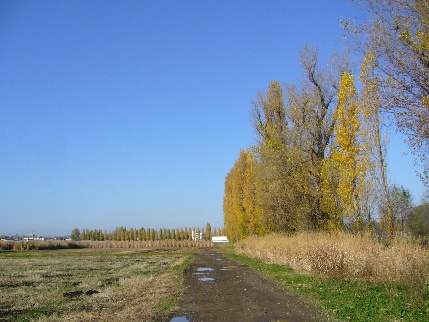 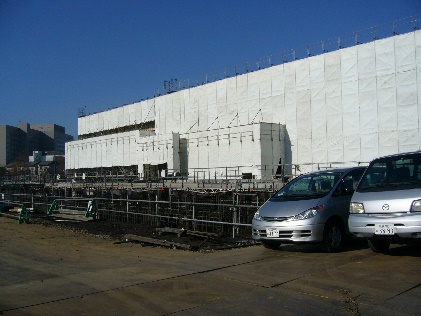 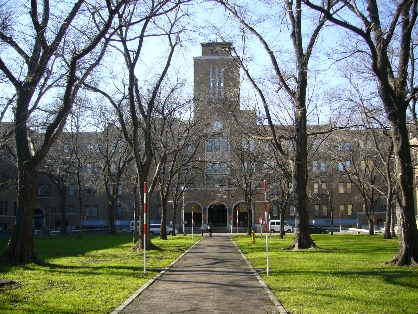 旧ポプラ並木　　　　　　工事中の温室を含む棟　　　　　　　農学部正面12月10日第2回　「育種の長い歴史・お豆の話」【日時】　12月10日（水）12：00～15：15　　　　　　　　　　　　　　　　　ランチミーティング12：00～12：45　　　　　　　　　　　　　　　　　学 習 会           13：00～15：15【会場】　北海道大学農学部　5階　中講堂（札幌市北区北9条西9丁目）【講師】　阿部　純 先生　　植物遺伝資源学研究室　教授前回　　　11月17日（月）12：00～15：15遺伝学・育種の四方山話（農学研究院教授　貴島祐二先生）次回以降　12月13日（土）10：00～15：00ミニフォーラム「GM作物に対する多様な考え方を知る」　　　　　　　　　　　    （農業環境技術研究所主任研究員　芝池博幸先生）4階大講堂1月23日（金） 新しい育種技術NBTって何？～非GM?／GM？　　　　　　　　　　　　                      　　（茨城大学教授　立川雅司先生）＝本日の進行について＝12：00～12：45　 NewPJと講師プロフィール紹介後にランチ　　　　　　　　　ミーティング12：30～12：45～説明：温室・学習会役割分担　　　　　　　　　院生4人　香月遼、林隆文、杉澤駿、福澤萌休憩13：00～15：15　開始の挨拶の後に学習会1時間くらい　◆お話を聴く　20分くらい　◆グループで話す　　・・・3グループ14：20～15：00（40分くらい）◆先生に聞く　　　　　　　　　　１グループにつき合計10分程度（5分☓2回）　～　30分　　　　　　残り10分で、聞き足りないことを自由に聞く。15：00～15：15（阿部先生退室後、15分以内で）　　　　　　　　　　　 ◆書きましょう・・・次回、名前を除いて、まとめて紹介します。（感想‣分かったこと‣難しかったこと‣疑問や質問‣もやもや）　15：15　　　終了講師　阿部　純 先生　　　　　　　　北海道大学大学院　農学研究院　応用生命科学部門　　　　　　　　　　　育種工学分野　植物遺伝資源学研究室　教授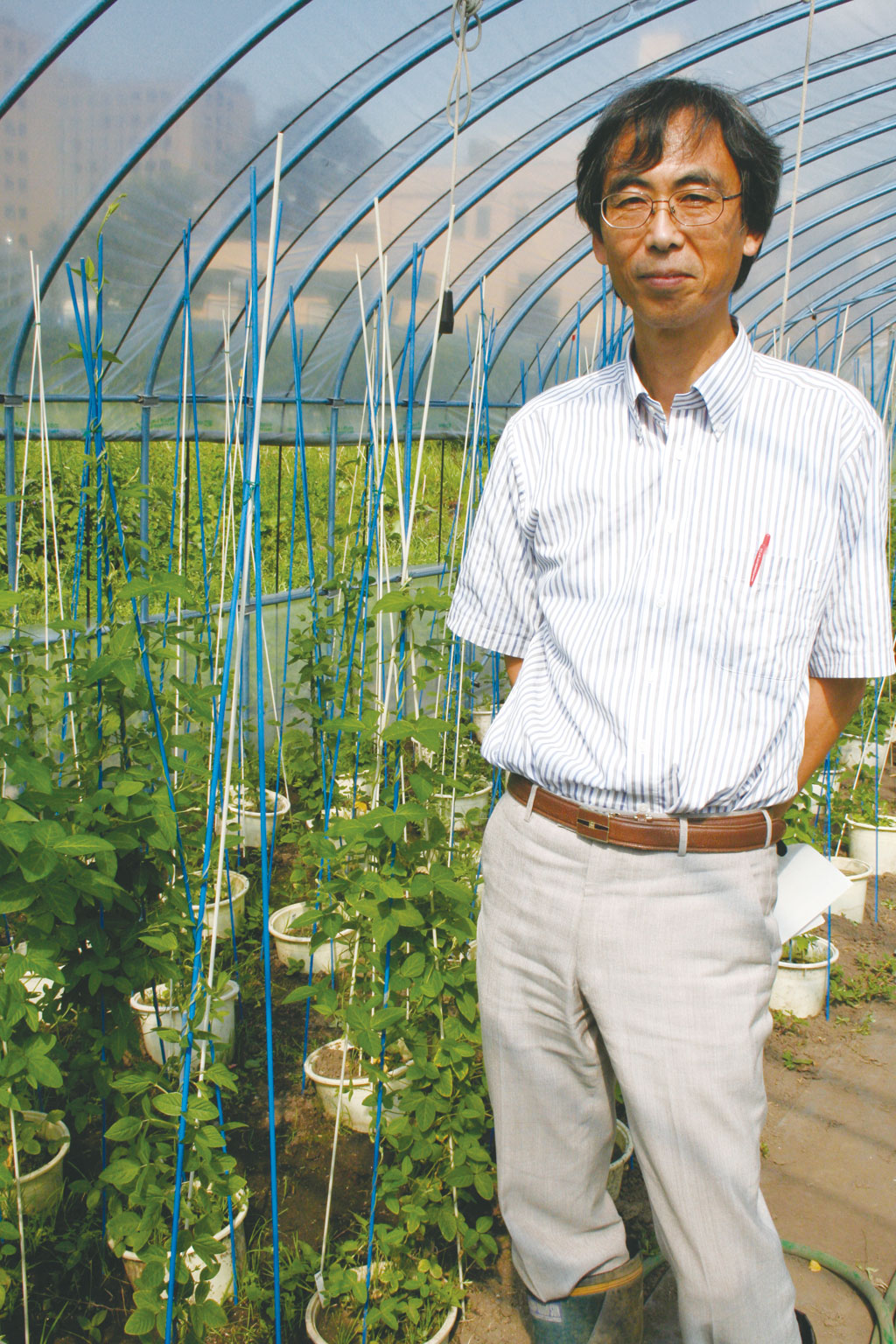 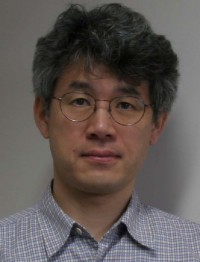 ダイズの開花性、耐湿性、耐乾燥性などの環境に対する適応性の分子遺伝学的研究を進めておられます。研究材料には、日本各地から収集した野生祖先型であるツルマメもあるそうです。出身地～　新潟県　　1954年生まれ　NewPJ ＝リスコミ職能教育プロジェクト期間　2014．10　～　2019．03文部科学省リスクコミュニケーションのモデル形成事業H26年度採択プロジェクトプロジェクト代表　小林国之（北海道大学大学院農学研究院 助教）　　　　　　　　実行委員会事務局　吉田省子（同 客員准教授）NewPJは、大学（研究者や大学院生）と一般の人々が相互の学習と交流を通して協力し合うなら、リスク問題を双方にとって身の丈に合った形で考える場ができるかもしれない、と考えました。一方的な宣伝や説得の場でも、合意形成を目的とする場でもなく、「学びの場」「問題を共に考える場」を理想とします連絡先　　電話＆FAX　011－706－4936（協同組合学プロジェクト室）　　　　　E-mail     hirakiyo@agecon.agr.hokudai.ac.jp